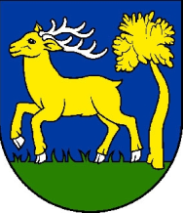 Z á p i s n i c a č. 4zo  zasadnutia Obecného zastupiteľstva v Trnávke, konaného dňa 16.05.2019 o 19.00 hod. v zasadačke Obecného úradu     TrnávkaProgram zasadnutia:	Otvorenie, návrh na určenie overovateľov zápisnice a zapisovateľa Návrh na schválenie programu zasadnutia Obecného zastupiteľstva JUDr. Samuel Lojkovič - prezentácia právnickych služieb pre obecSchválenie výstavby javiska na futbalovom ihriskuPrerokovanie rokovacieho poriadku komisií pri OZ TrnávkaObecné veciNávrh uznesení Záver1./ Otvorenie zasadnutia, určenie zapisovateľky a overovateľov zápisnice: Zasadnutie otvoril a viedol  starosta obce  Attila Horváth, ktorý privítal prítomných poslancov:Ing. Ján BeňadikTibor HloskaMonika ÍróSilvester TésiIng. Árpád Tótha ostatných prítomných :Klinerová Marta - hlavná kontrolórka		                                  Počet listov: 4                            a zasadnutie vyhlásil za uznášaniaschopné.  Starosta obce určil zapisovateľku a overovateľov zápisnice a to nasledovne:Zapisovateľka:   Anikó HerbergerováOverovatelia  zápisnice:  Monika Író				Ing. Ján BeňadikHlasovalo za : 5 poslancov2./  Návrh na schválenie programu zasadnutia OZStarosta obce predložil návrh programu zasadnutia OZObecné zastupiteľstvo schvaľuje program zasadnutia obecného zastupiteľstvaHlasovalo za : 5 poslancov3./ JUDr. Samuel Lojkovič - prezentácia právnickych služieb pre obecNa rokovanie OZ bol pozvaný JUDr. Samuel Lojkovič,  ktorý má 20 ročný prax vo verejnej správe.  Ponúkal pre obec právnické služby: vypracovanie všeobecne záväzných nariadení obce, kontrola uznesení OZ, vypracovanie verejných obstarávaní, právne poradenstvo pre poslancov a obyvateľov obce.Právny vzťah obcou  - zamestnanec na dohodu.4./ Schválenie výstavby javiska na futbalovom ihriskuIng. Árpád Tóth, LAST, s.r.o. predniesol návrh  projektu – SCÉNA. Miesto stavby: Trnávka, kat. územie Trnávka, P.č. 419/3 ( miestne futbalové ihrisko)Investor: Obec TrnávkaÚčel objektu je scéna, ktorý po výstavbe bude slúžiť investorovi, obci, úžitková plocha 32,25 m2.Projektant predniesol aj návrh rozpočtu na výstavbu scény:Výstavba scény bude uskutočnená svojpomocne - sponzoriCelková cena s DPH 8 545,50 EUR.Uznesenie č. 19Obecné zastupiteľstvo schvaľuje: výstavbu scény na futbalovom ihrisku Trnávkarozpočet na výstavbu scény  - celková cena s DPH 8 545,50 EURHlasovalo za : 5 poslancov5./Prerokovanie rokovacieho poriadku komisií pri OZ TrnávkaIng. Árpád Tóth poslanec OZ podal návrh rokovacieho poriadku komisií pri OZ.Jednotlivé body boli podrobne prekované. Na pripomienky a otázky poslancov a starostu podala hlavná kontrolórka obce. Rokovací poriadok bude zverejnený  na webstránke Obce Trnávka.Uznesenie č. 20Obecné zastupiteľstvo schvaľuje návrh Rokovacieho poriadku komisií pri Obecnom zastupiteľstve TrnávkaHlasovalo za : 5 poslancov6./Obecné veciMonika Író – otázky na hlavnú kontrolórku – dodržanie zákona o obecnom zriadenízápisnice zo zasadnutia OZ nie sú zverejnené na webstránke obce,  žiadala zmeniť  formát zápisnice – jednoduché formátovanie, stručný obsah z rokovania OZ.pozvánky na verejné zasadnutie OZ nie sú zverejnené v zákonnej lehotewebová stránka nie je funkčnákosenie  v cintoríne medzi hrobmi – nie je pokosená tráva ( obec má 2 zamestnancov na údržbu verejného zelena) Tibor Hloska – treba opraviť pomník padlých hrdinov pri kostole8. júna plánujú oslavu na česť padlých hrdinovžiadal doplniť  program zasadnutia OZ o bod.  -  Správa o činnosti starostu Maďarsko , Tárnok pozvánka na 20. august. oslavy, 20 členná delegácia z našej obce , ktorí to zaslúžia – robili pre obeczberný dvor – uskladnenie zeleného odpadu – aká zmluva je podpísaná medzi obcou a ZOHŽO-m. Starosta informoval prítomných, že ZOHŽO Šamorín ešte nemá dokončený projekt na krátkodobé uskladnenie zeleného odpadu v Trnávke.Silvester Tési – poznamenal, že starosta  by nemal vydať stavebné povolenie na výstavbu bytovej budovy ( spis č. 273/17 ) pre investora Attila Duchaj nakoľko podľa platného územného plánu pozemok pod stavbou ,  je určený na výrobu skladov a na technické vybavenie. Rozhodnutie o využití územia a umiestnení stavieb „ Obytný súbor 8 RD s inžinierskymi sieťami, prekládkou VN vedenia a prístupovou komunikáciou“ bolo vydané pod číslom T-Výst.2013/342-006, dňa 30.04.2014.Platnosť uvedeného rozhodnutia bola predĺžená rozhodnutím č. Tr. Výst. 2016/141-004. 7./ZáverPo prerokovaní programu starosta obce zasadnutie uzavrel a poďakoval sa za účasť prítomným.  Overovatelia zápisnice:    Monika Író .............................................                                          Ing. Ján Beňadik ...............................................Zapisovateľka:   A. HerbergerováStarosta obce:                   Attila Horváth ...............................................